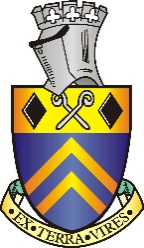 Alfreton Town CouncilMINUTES OF THE FULL COUNCIL MEETING HELD ON TUESDAY  27th SEPTEMBER 2022 AT 7PM IN ROOM 1Present:Town Mayor: Councillor J WalkerCouncillors: M Bennett, M Kerry, S Marshall-Clarke, C Robinson, D Taylor, K WoodORDER OF BUSINESSThe Council observed a 1 minute silence in honour of Queens Elizabeth II115/22 To receive apologies for absence RESOLVEDApologies with reason were received and approved from Councillors;J Gdula, H Jowett-Frost, C O’Brien, A Richardson, S Sounes, S Walker116/22 To receive any declarations of interest from MembersRESOLVEDDeclarations of interests were received from Councillors;S Marshall-Clarke	Item 131/22 Planning - To remain in the meeting but not take part.  Dispensation given to remain in the meeting to remain quorate.K WoodItem 125/22 j 2 Grant application from the Friendship Club – To remain in the meeting but not take part117/22 Recording and Filming of Council and Committee MeetingsRESOLVEDa. For the purposes of minute taking the Town Clerk will record the meeting audially and delete the files once the draft minutes have been produced.118/22 Public ParticipationThere were 3 members of the public present to present for grant applicationsThere were 2 police officers presentAt this point items 125/22 j 1, 125/22 j 3 and 120/22 were heard in that order.  The members of the public then left the meeting.119/22 To consider any items which should be taken in exclusion of the press and publicThere were no items for exclusion120/22 To hear from a representative of Derbyshire Police should one be availableMembers heard an update from PCSO Wragg on current issues in the Town.  In particular motorbike nuisance and issues on the Centenary Green.121/22 To read and consider the Minutes of the Meeting of Alfreton Town Council held on Tuesday 19th July 2022 copies have been circulated to each Member with the summons to attend the meeting; the Minutes may be taken as read. The minutes were read122/22 After consideration to approve the signature of the Meeting Minutes of Tuesday 19th July 2022 by the person presiding as a correct recordRESOLVEDThat the minutes were approve with the following amendment;Item 10/22gRegeneration Committee that S Sounes is appointed123/22 To dispose of business, if any, remaining from the last meetingThere is none124/22 To receive and consider reports and minutes of committees and working groupsEvents Committee as a working group 28th July 2022 to be approved as followsRESOLVEDThe recommendation were approvedThat a poll/consultation is held on social media to request feedback for the Queens Jubilee EventsThat an event is considered again for June 2023 (Teddy Bears Picnic)That feedback is requested through social media channels for the Teddy Bears picnic eventThat a road closure is put in place for Remembrance Sunday That Watchorn and St Martin’s Church alternate at the War MemorialThat a £30.00 budget per church is provided for refreshmentsThat stall are advertised at £30.00 commercial and £20.00 charity for the Christmas EventSanta to turn on lights Budget £5000.00 from 2022/23 Events BudgetRemaining budget to be used for White Post Farm EventMeeting held on 28th July 2022 with Alfreton Town Football ClubRESOLVEDThe recommendations were approved as followsNotify ATFC of Mayor’s Charity 22/23Consider Community hub as a local charity to benefit from ticket passInclude in any future ATC activitiesMeeting held with David Nieper Foundation 25th August 2022RESOLVEDThat the recommendation are approved as followsThat a David Nieper Memorial bench is installed at Alfreton House along with 2 other benches to replace the set of 3 benches by the toilet block.  Provided by David Nieper Foundation.That the costs to install the benches are allocated from the £1,000 identified at the January meeting minute reference 10/22 from the Regeneration budget125/22 To receive and consider additional agenda items in the order in which they have been notified.To receive a report on a Wisteria Display on Institute Lane – costs to be ratified.  £3195.00 from Regeneration budget.RESOLVEDThat the spend of £3,195.00 to install a new display of Wisteria on Institute Lane is ratified from the Regeneration Budget (£15,000.00)To ratify the order of 100,000 dog bags at a cost of £1072.00 from the Properties BudgetRESOLVEDThat members ratify and approve the purchase 100,000 bags at a cost of £1072.00 from the Properties budget (£24,000.00)To ratify the works to Alfreton House Roof £840.00RESOLVEDThat members ratify and approve the works and costs to carry out emergency roofing repairs of £840.00 from the Properties budget (£24,000.00)To receive a report on a Council staffing structure reviewRESOLVEDThat a minimum of 3 members are selected to form a working group to agree the scope of the Council staffing structure review.  Those members are Councillors M Kerry, S Marshall-Clarke and G DolmanThat the scope along with budget/costing are reported to Full Council for approval in OctoberTo consider the Small Authorities Audit Appointments (SAAA) 2022 Opt-out CommunicationRESOLVEDTo remain ‘opted in’ to the central procurement of external auditorsTo receive a report on Civility and RespectRESOLVEDThat the Town Council signs the pledgeThat training needs are identified and where appropriate training offered. Staff will attend the training immediately.That the updated model code of conduct is presented to a future meeting to acceptTo receive a report on remedial Christmas Lights spend £420.00RESOLVEDThat members approve the spend of £420.00 from the Christmas Lights BudgetTo note that a casual vacancy has occurred and can be filled by co-optionRESOLVEDThe details were notedTo receive a report on a leaving gift for a member of staffRESOLVEDThat a gift is purchased for the retiring clerk That a budget of £300.00 is set for the purchase of the giftThat the cost is allocated from the Mayors AllowanceTo receive grant applications from;South Normanton and Area Foodbank £2583.00 RESOLVEDThat the item is deferred to a meeting where a presentation can be given in personAlfreton Friendship Club £1500.00 RESOLVEDThat a grant is awarded for £750.00To ratify Save Our Countryside Action Group (SOCAG) £1250.00RESOLVEDThat the Sports and social grant policy is suspendedThat a grant is awarded for £1250.00St Johns Ambulance £500.00 RESOLVEDThat the application is rejected and further account details requestedAlfreton Christian Centre £2183.98RESOLVEDThat the grant application is declined due to a similar request within the last 12 monthsTo consider a report on Belper Youth Sports FestivalRESOLVEDThat the details are noted and consideration to be given at the annual budget and precept setting to provision funds of between £2,800 to £16,800 to provide a provision in Financial Year 23/24 if budgets allow   To receive the Completion of the limited assurance review for the year ended 31 March 2022RESOLVEDThat the completion of the limited assurance review is notedCouncillor K Wood left the meeting126/22 To ratify the signing of orders for paymentTo receive and approve payments for July 2022 £15,327.84RESOLVEDThat the payments are ratified and approvedTo approve the bank reconciliation for July 2022RESOLVEDThat the bank reconciliation is approved127/22 To receive reports from Members who may have attended Outside Bodies meetingsThere were none128/22 To note correspondence received	Correspondence was noted129/22 To consider 4 topics for communication	RESOLVEDQueens book of condolence, Network Rail correspondence, Fracking policy and Civility and Respect130/22 To review and approve the following policies:RESOLVEDThe following polices were approvedTransparency CodePension DiscretionsFracking PolicyCouncillor S Marshall-Clarke remained in the meeting but did not take part131/22 To consider Planning Applications – 7 applications have been received since the last meeting:RESOLVEDAVA/2022/0706 - Construction of external staircase (may affect the setting of a listed building) - 4 Church Street Alfreton Derbyshire DE55 7AH Comments made: The Town Council has concerns regarding the access to this property, lack of parking facilities and the effect on a listed building.AVA/2022/0700 - Removal and replacement of feather edge fencing to the side, moving the boundary out by a further 2 metres. The fence height is to be 1.8 metres - 2 Porter Drive Alfreton Derbyshire DE55 7QY Comments made: The Town Council does not support retrospective applications and has concerns regarding the visibility for approaching traffic.  To note and ratify the statement of case for Planning Reference AVA/2020/0141 Land North West of Hall Farm, Church Street, Alfreton, DE55 7AHRESOLVEDThe details were noted and approvedTo note the response to the Local Plan consultation (closing date 02/09/2022)RESOLVEDThe details were noted and approvedTo consider replacement members on the Planning Committee for a member who has received 6 months dispensation and a disqualified memberRESOLVED	That Councillors M Bennett and D Taylor are appointedDate of next meeting: 25th October 2022